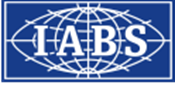 INTERNATIONAL ALLIANCE FOR BIOLOGICAL STANDARDIZATION  BECOME A MEMBER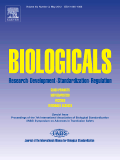 The International Alliance for Biological Standardization (IABS) is an independent, non-profit scientific Alliance, located in Geneva (Switzerland).MissionIABS is devoted to the scientific and medical advancement of biologicals, by facilitating communication among those who develop, produce and regulate biological products for human and animal health.ObjectivesTo provide a unique platform for discussion and the development of consensus positions on contemporary issues related to biologicals; To create an ongoing interface among leaders in clinical and basic research, biological product development, public health, manufacturing and regulation, by organizing scientific conferences and publishing reports of such meetings; To facilitate the establishment of international reference materials and the formulation of international guidance documents for biological substances used in human and veterinary medicine, through its conferences and publications; To promote uniform methods for establishing the international quality of biological products; To encourage research in connection with the characterization, standardization, quality, production, and clinical use of biological products. HistoryIABS was founded in Lyon, France, in 1955 by a group of independent experts who believed that such an organization could provide a forum where data could be discussed among scientists working in research, development, production, standardization and regulation of human and veterinary biological products with the ultimate aim of using sound scientific data to improve the quality of biological products and their regulation. IABS is the only non-profit organization dedicated solely to addressing key issues in regulatory science that underpin approvals for vaccines and biopharmaceuticals worldwide.